TJA 7.b – ČET 23. 4. Najprej preglej in po potrebi popravi vaji v DZ 109+110/18+19ab.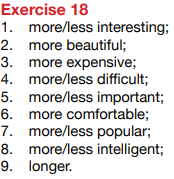 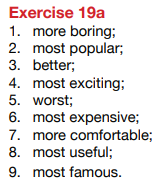 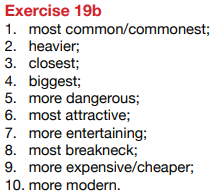 Reši vaje v DZ111/21117/1118+119/2ab ALI 126/1a (izberi; če pa želiš, pa lahko tudi obe)Dragi učenci in spoštovani starši, delo učencev mora biti ocenjeno tudi v 2. ocenjevalnem obdobju. Učenci, ki 2. ustne ocene še nimajo, bodo vprašani preko aplikacije Zoom (snov za 2. spraševanje imaš na listku).Povezave do video klica dobite v kasnejših dneh na mail. Vsakič se dobimo ob 10:00.PON 4. 5. se dobimo vsi (tudi tisti, ki ste že bili vprašani), da malo povadimo, mogoče tudi nadaljujemo snovNaslednje dni ste na Zoomu samo tisti, ki ste vprašani (prisotni hkrati, vprašan pa eden po eden) 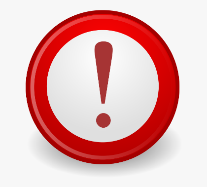 ČET 7. 5. Erna, Maja, Luka, EmaPON 11. 5. Toni, Nik, Tinka, KatarinaTOR 12. 5. Tiago, Maks, Šimen, GabrijelSRE 13. 5. Adis, ŽigaZa morebitna vprašanja sem vam na voljo na naslovu tina.rajhman@oskoroskabela.si. 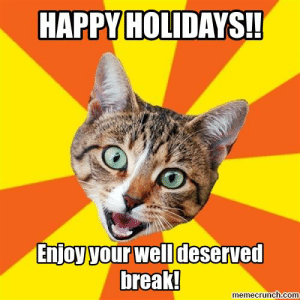 Želim vam uspešno delo še naprej! 